Il comma 14, art.37, D.Lgs. 81/’08 dispone che "Le competenze acquisite a seguito dello svolgimento delle attività di formazione di cui al presente decreto sono registrate nel libretto formativo del cittadino di cui all’art.2, comma 1, lettera i) del D.Lgs. 10 settembre 2003, n.276". Nel secondo periodo del comma 14 si legge: “Il contenuto del libretto formativo è considerato dal datore di lavoro ai fini della programmazione della formazione e di esso gli organi di vigilanza tengono conto ai fini della verifica degli obblighi di cui al presente decreto". Possono essere annotati tutti i corsi per i quali il dipendente allega copia degli attestati al fascicolo personale. Il libretto formativo deve essere tenuto aggiornato dal dipendente stesso e fornito all’SPP.Sezione 1Sezione 2 Formazione generale 4 ore Accordo Stato Regioni 21/12/11(specificare soltanto i corsi previsti per legge e relativi aggiornamenti. Segnare con X se si tratta di Corso o di Aggiornamento)Formazione specifica 8 ore Accordo Stato Regioni 21/12/11 (specificare soltanto i corsi previsti per legge e relativi aggiornamenti. Segnare con X se si tratta di Corso o di Aggiornamento)Formazione dei preposti 8 ore Accordo Stato Regioni 21/12/11(specificare soltanto i corsi previsti per legge e relativi aggiornamenti. Segnare con X se si tratta di Corso o di Aggiornamento)Formazione primo soccorso tipologia B 12 ore (specificare soltanto i corsi previsti per legge e relativi aggiornamenti. Segnare con X se si tratta di Corso o di Aggiornamento)Formazione antincendio (specificare soltanto i corsi previsti per legge e relativi aggiornamenti. Segnare con X se si tratta di Corso o di Aggiornamento)ALTRI corsi di formazione e di informazione sulla sicurezza aziendale(specificare i corsi di informazione svolti nell’ambiente scolastico e i corsi di formazione/informazione svolti all’esterno. Segnare con X se si tratta di Corso o di Aggiornamento)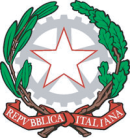 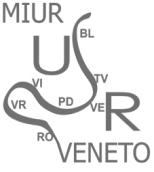 MINISTERO DELL’ISTRUZIONE, DELL’UNIVERSITÀ E DELLA RICERCAUFFICIO SCOLASTICO REGIONALE PER IL VENETOLibretto FormativoIN MATERIA DI SICUREZZA(art.37, comma 14, D.Lgs. 81/2008)Compilazione  iniziale :   data    /     /                                                        Firma del dipendente: Compilazione  iniziale :   data    /     /                                                        Firma del dipendente: Compilazione  iniziale :   data    /     /                                                        Firma del dipendente: Compilazione  iniziale :   data    /     /                                                        Firma del dipendente: Compilazione  iniziale :   data    /     /                                                        Firma del dipendente: Compilazione  iniziale :   data    /     /                                                        Firma del dipendente: Compilazione  iniziale :   data    /     /                                                        Firma del dipendente: Compilazione  iniziale :   data    /     /                                                        Firma del dipendente: Compilazione  iniziale :   data    /     /                                                        Firma del dipendente: Compilazione  iniziale :   data    /     /                                                        Firma del dipendente: Compilazione  iniziale :   data    /     /                                                        Firma del dipendente: GLI AGGIORNAMENTI SUCCESSIVI SONO A CURA DEL PERSONALE STESSO CHE LI EFFETTUA CON L’APPOSIZIONE DELLA DATA NEI RIQUADRI SOTTOSTANTI SULLA BASE DEGLI ATTESTATI RICEVUTIGLI AGGIORNAMENTI SUCCESSIVI SONO A CURA DEL PERSONALE STESSO CHE LI EFFETTUA CON L’APPOSIZIONE DELLA DATA NEI RIQUADRI SOTTOSTANTI SULLA BASE DEGLI ATTESTATI RICEVUTIGLI AGGIORNAMENTI SUCCESSIVI SONO A CURA DEL PERSONALE STESSO CHE LI EFFETTUA CON L’APPOSIZIONE DELLA DATA NEI RIQUADRI SOTTOSTANTI SULLA BASE DEGLI ATTESTATI RICEVUTIGLI AGGIORNAMENTI SUCCESSIVI SONO A CURA DEL PERSONALE STESSO CHE LI EFFETTUA CON L’APPOSIZIONE DELLA DATA NEI RIQUADRI SOTTOSTANTI SULLA BASE DEGLI ATTESTATI RICEVUTIGLI AGGIORNAMENTI SUCCESSIVI SONO A CURA DEL PERSONALE STESSO CHE LI EFFETTUA CON L’APPOSIZIONE DELLA DATA NEI RIQUADRI SOTTOSTANTI SULLA BASE DEGLI ATTESTATI RICEVUTIGLI AGGIORNAMENTI SUCCESSIVI SONO A CURA DEL PERSONALE STESSO CHE LI EFFETTUA CON L’APPOSIZIONE DELLA DATA NEI RIQUADRI SOTTOSTANTI SULLA BASE DEGLI ATTESTATI RICEVUTIGLI AGGIORNAMENTI SUCCESSIVI SONO A CURA DEL PERSONALE STESSO CHE LI EFFETTUA CON L’APPOSIZIONE DELLA DATA NEI RIQUADRI SOTTOSTANTI SULLA BASE DEGLI ATTESTATI RICEVUTIGLI AGGIORNAMENTI SUCCESSIVI SONO A CURA DEL PERSONALE STESSO CHE LI EFFETTUA CON L’APPOSIZIONE DELLA DATA NEI RIQUADRI SOTTOSTANTI SULLA BASE DEGLI ATTESTATI RICEVUTIGLI AGGIORNAMENTI SUCCESSIVI SONO A CURA DEL PERSONALE STESSO CHE LI EFFETTUA CON L’APPOSIZIONE DELLA DATA NEI RIQUADRI SOTTOSTANTI SULLA BASE DEGLI ATTESTATI RICEVUTIGLI AGGIORNAMENTI SUCCESSIVI SONO A CURA DEL PERSONALE STESSO CHE LI EFFETTUA CON L’APPOSIZIONE DELLA DATA NEI RIQUADRI SOTTOSTANTI SULLA BASE DEGLI ATTESTATI RICEVUTIGLI AGGIORNAMENTI SUCCESSIVI SONO A CURA DEL PERSONALE STESSO CHE LI EFFETTUA CON L’APPOSIZIONE DELLA DATA NEI RIQUADRI SOTTOSTANTI SULLA BASE DEGLI ATTESTATI RICEVUTI Informazioni personaliNome e Cognome                    Sesso Data di nascita     /      /                Comune ( o Stato estero) di nascita                   Residente in via                   , nr          a     CAP                     Provincia              Nazionalità Telefono                        Mail                         @Titoli di studio In servizio in qualità di docente a tempo determinato/ indeterminato fino al     /       /     Istituto/ Ufficio di provenienza Titolare In servizio in qualità di docente  dal      /     /    Titoli ed Esperienze  Lavorative / Professionali in materia di sicurezzaTitoli specialistici in materia di sicurezza Incarichi ricoperti in materia di sicurezza in ambito scolastico Esperienze maturate in ambito extrascolastico TitoloEnte erogatoreannonr oreCorsoAggiornamentoTitoloEnte erogatoreannonr oreCorsoAggiornamentoAccordo stato-regioneTitoloEnte erogatoreannonr oreCorsoAggiornamentoTitoloEnte erogatoreannonr oreCorsoAggiornamentoTitoloEnte erogatoreannonr oreCorsoAggiornamentoTitoloEnte erogatoreannonr oreCorsoAggiornamento